ГАННІВСЬКИЙ ЛІЦЕЙПЕТРІВСЬКОЇ СЕЛИЩНОЇ РАДИ ОЛЕКСАНДРІЙСЬКОГО РАЙОНУКІРОВОГРАДСЬКОЇ ОБЛАСТІНАКАЗ06.02.2023                                                                                                                        № 19с. ГаннівкаПро участь в учнівській краєзнавчій онлайн-конференції "Шляхами подвигу і слави"На виконання наказу начальника відділу освіти від 19 січня 2023 року № 3 «Про проведення учнівської краєзнавчої онлайн-конференції «Шляхами подвигу і слави»»НАКАЗУЮ:1. Заступнику директора з навчально-виховної роботи Ганнівського ліцею СОЛОМЦІ Т.В., заступнику завідувача з навчально-виховної роботи Володимирівської філії Ганнівського ліцею ПОГОРЄЛІЙ Т.М., заступнику завідувача з навчально-виховної роботи Іскрівської філії Ганнівського ліцею БОНДАРЄВІЙ Н.П.:1) до 15 лютого 2023 року подати заявки для участі в учнівській краєзнавчій онлайн-конференції та роботи учасників на електронну адресу комунального закладу «Петрівськийцентр дитячої та юнацької творчості» (pozashkila-petrovo@ukr.net.).
 	2) створити технічні умови та забезпечити підключення учасників онлайн-конференції 22 лютого 2023 року;2. Контроль за виконанням даного наказу покласти на заступника директора з навчально-виховної роботи Ганнівського ліцею РОБОТУ Н.А., завідувача Володимирівської філії Ганнівського ліцею МІЩЕНКО М. І., на т.в.о. завідувача Іскрівської філії Ганнівського ліцею БАРАНЬКО Т.В.Директор                                                                                         Ольга КАНІВЕЦЬЗ наказом ознайомлені:                                                                  М.МіщенкоН.БондарєваН.РоботаТ.БаранькоТ.ПогорєлаТ.Соломка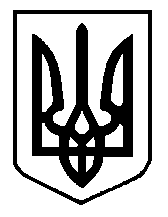 